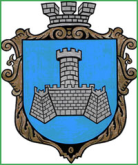 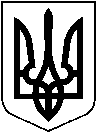 УКРАЇНАХМІЛЬНИЦЬКА МІСЬКА РАДАВІННИЦЬКОЇ ОБЛАСТІВиконавчий комітетР І Ш Е Н Н Явід 18 квітня   2019 р.                                                                         №155Про зняття П. В. В. з соціального квартирного облікуРозглянувши заяву П. В. В. від __.__.2019 року про зняття його з соціального квартирного обліку у зв’язку з переїздом до іншого населеного пункту, відповідно до Житлового кодексу Української РСР, Закону України «Про житловий фонд соціального призначення», Порядку взяття громадян на соціальний квартирний облік, їх перебування на такому обліку та зняття з нього, затвердженого постановою Кабінету Міністрів України від 23 липня 2008 р. №682, керуючись ст. 29, 30, 59 Закону України «Про місцеве самоврядування в Україні», виконком Хмільницької міської ради В И Р І Ш И В :1. Зняти з соціального квартирного обліку при виконавчому комітеті Хмільницької міської ради П. В. В., __.__.19__ року народження (внутрішньо переміщену особу), який тимчасово проживає за адресою: вул. С…., __/3,              м. Хмільник, Вінницька область.2. Доручити управлінню житлово-комунального господарства та комунальної власності міської ради сформувати повідомлення про зняття із соціального квартирного обліку заявника. 3. Центру надання адміністративних послуг у м. Хмільнику видати заявнику чи особі, яка діє від його імені, копію цього рішення під підпис або направити листом з повідомленням.4. Контроль за виконанням цього рішення покласти на заступника міського голови з питань діяльності виконавчих органів міської ради Загіку В.М.Міський голова                                                               С.Б. Редчик